Mac系统设置vpn步骤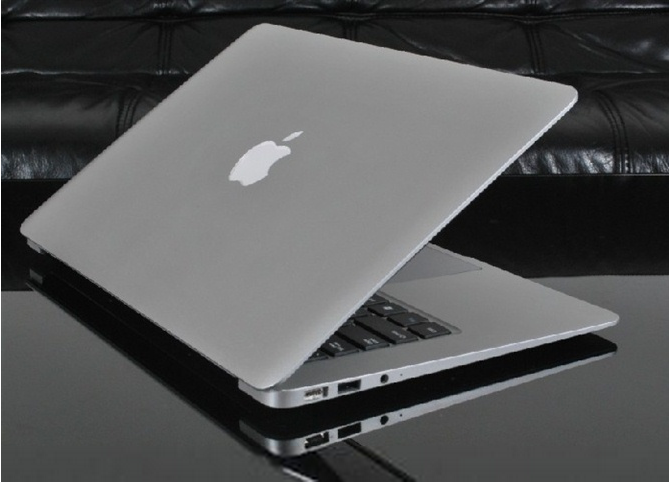 点击右上角Spotlight,输入终端或者terminal，如下图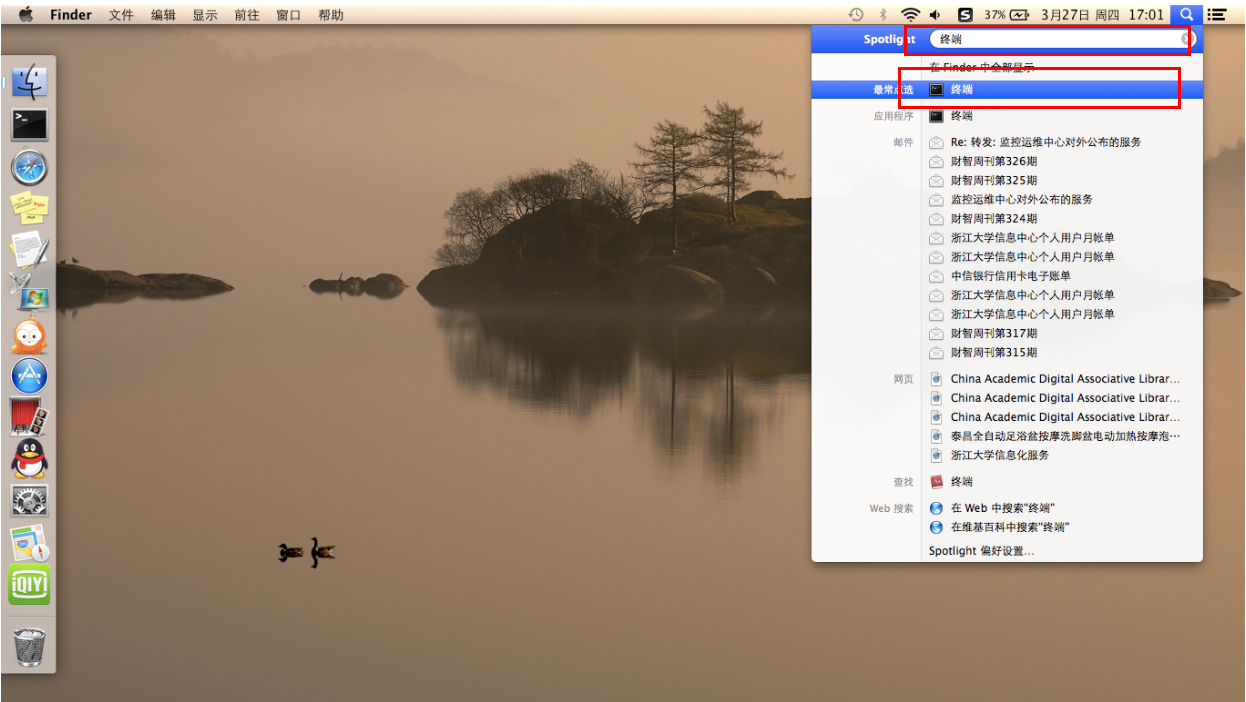 打开终端，输入命令sudo vim /etc/ppp/options，然后回车，输入系统密码，如下图：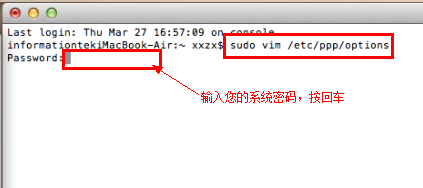 3、这时候会出现vim文本编辑界面，如下图：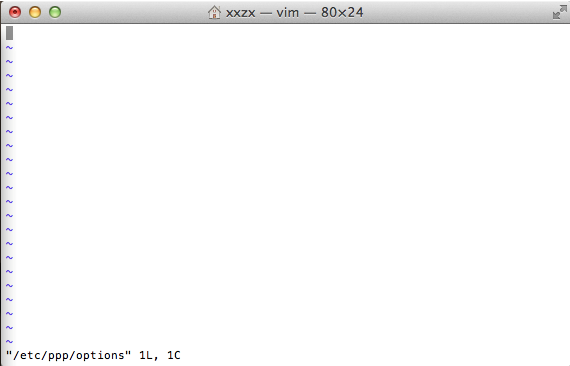 然后按i键进行编辑，输入:plugin L2TP.pppl2tpnoipsec这两行字，如下图：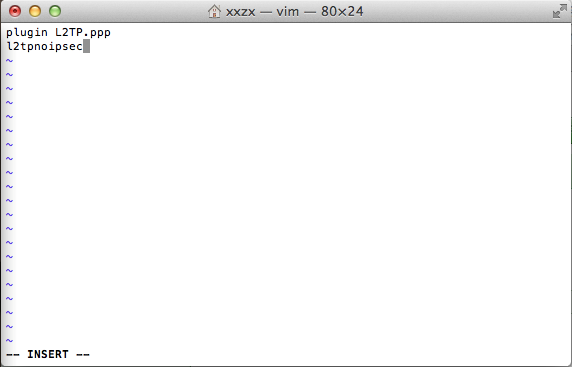 输入完后按下键盘左上角的esc键，然后输入 :wq 回车进行保存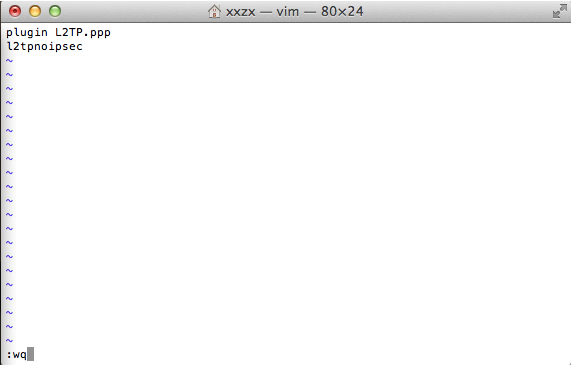 然后关闭终端，打开系统偏好设置，点击网络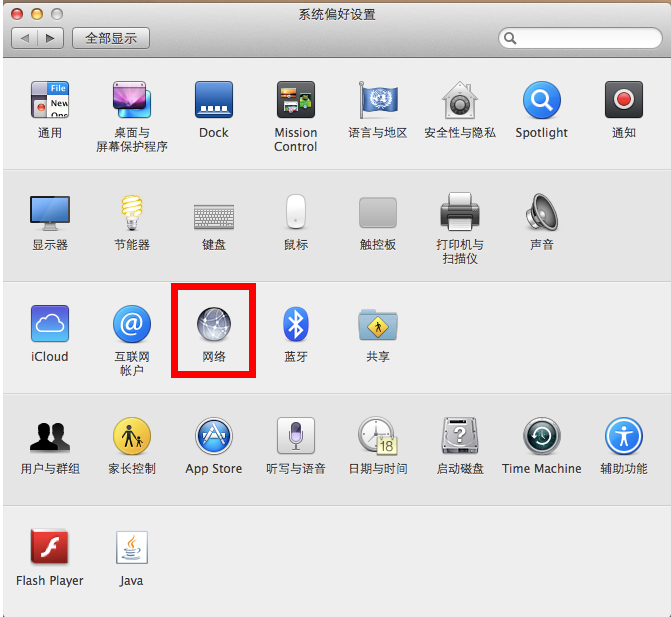 按一下左下角的+号，选择接口vpn，然后创建。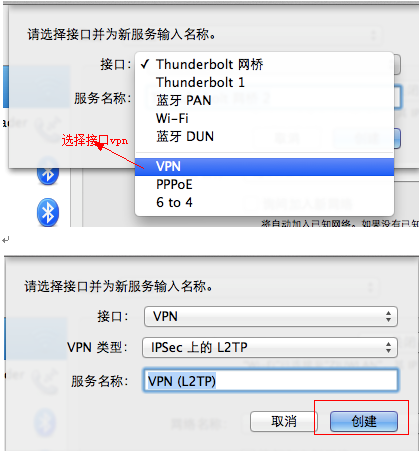 创建好vpn连接之后，输入服务器地址：lns.zju.edu.cn，帐号名称就是您当时申请的vpn帐号，设置好之后点击高级，在“通过vpn连接发送所有流量”前面打勾，如下图：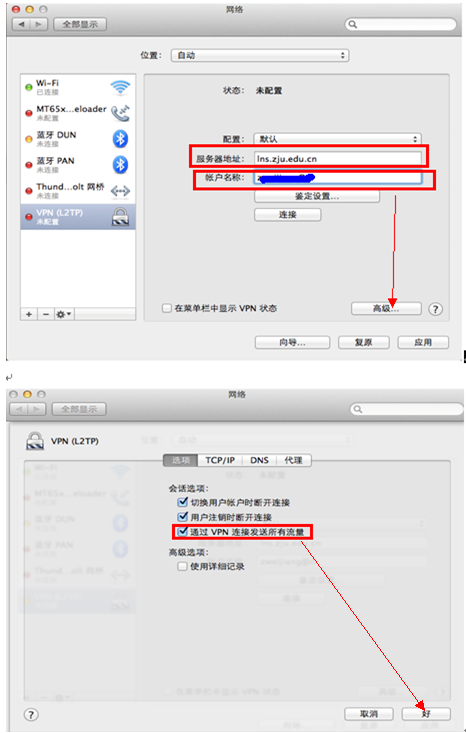 返回刚才的页面之后，点击鉴定设置，输入您的上网帐号密码：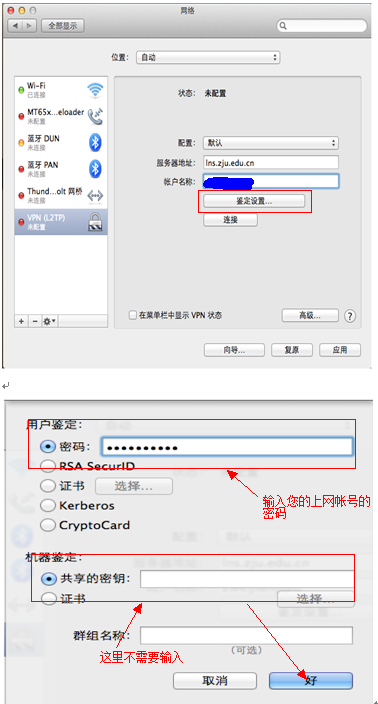 设置好之后点击应用，然后就可以连接成功：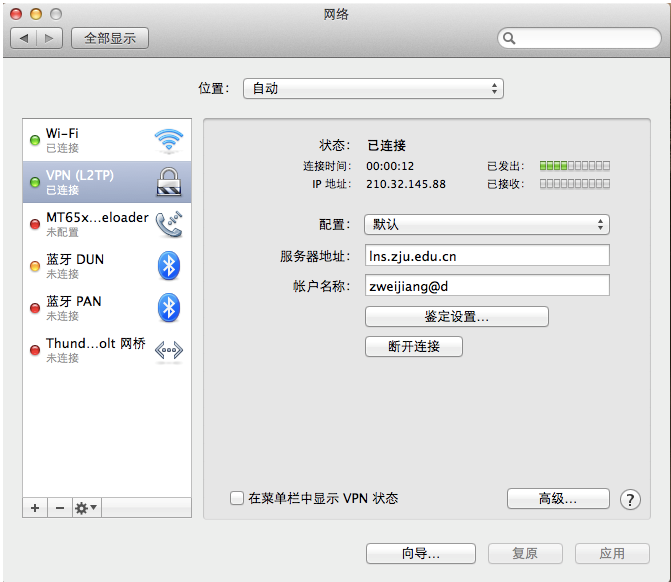 